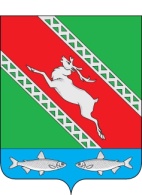 РОССИЙСКАЯ ФЕДЕРАЦИЯИРКУТСКАЯ ОБЛАСТЬАдминистрациямуниципального образования «Катангский район»  П О С Т А Н О В Л Е Н И Е  от  28.10.2020 г.                    с. Ербогачен                            № 392-пО порядке сбора и обмена информацией по защите населения и территорий от чрезвычайных ситуаций природного и техногенного характера на территории Иркутского районного муниципального образования В соответствии с Федеральными законами от 21.12.1994 г. № 68-ФЗ «О защите населения и территорий от чрезвычайных ситуаций природного и техногенного характера», от 06.10.2003 г. № 131-ФЗ «Об общих принципах организации местного самоуправления в Российской Федерации», постановлением Правительства Российской Федерации от 24.03.1997 г. № 334 «О порядке сбора и обмена информацией в Российской Федерации информацией в области защиты населения и территорий от чрезвычайных ситуаций природного и техногенного характера», постановлением Правительства Иркутской области № 28-ПП от 01.03.2010г. «Об утверждении Порядка сбора и обмена информацией в области защиты населения и территории от чрезвычайных ситуаций природного и техногенного характера в Иркутской области», статьёй 48 Устава муниципального образования «Катангский район», администрация муниципального образования «Катангский район»ПОСТАНОВЛЯЕТ:1. Утвердить Порядок сбора и обмена информацией по защите населения и территории от чрезвычайных ситуаций природного и техногенного характера на территории муниципального образования  «Катангский район» (приложение 1).2. Рекомендовать главам муниципальных образований сельских поселений, руководителям предприятий, учреждений и организаций, расположенных в границах муниципального образования «Катангский район», независимо от организационно-правовых форм организовать сбор и обмен информацией на подведомственной территории.3. Начальнику  МКУ «ЕДДС МО «Катангский район» обеспечить своевременное представление информации об угрозе и возникновении чрезвычайных ситуаций в Главное управление МЧС России по Иркутской области через дежурную смену.4. Опубликовать настоящее постановление на официальном сайте администрации и в Муниципальном вестнике муниципального образования «Катангский район».5. Контроль за исполнением настоящего постановления возложить на заместителя главы администрации муниципального образования «Катангский район», С.В.Александрова.Приложение 1к постановлению администрацииМО «Катангский район»от « 28»      10     2020 года № 392-пПОРЯДОКсбора и обмена информацией по защите населения и территорий от чрезвычайных ситуаций природного и техногенного характера на территории муниципального образования «Катнгский район» 1. Настоящий Порядок определяет основные правила сбора и обмена информацией по защите населения и территорий от чрезвычайных ситуаций (далее – ЧС) природного и техногенного характера (далее – информация) на территории
Катангского района (далее – район).Информация должна содержать сведения о прогнозируемых и возникших ЧС природного и техногенного характера и их последствиях, о радиационной, химической, медико-биологической, взрывной, пожарной и экологической безопасности на территории района, а также сведения о деятельности предприятий, учреждений и организаций, независимо от организационно-правовых форм (далее – организации), органов местного самоуправления (сельских поселений, расположенных в границах Катангского района (далее – поселений) в области защиты населения и территорий от ЧС.2. Сбор, обработка и обмен информации осуществляется в соответствии с
законодательством Российской Федерации в целях принятия оперативных мер по предупреждению и ликвидации ЧС природного и техногенного характера, а также своевременного оповещения населения о прогнозируемых и возникающих ЧС.Вся информация о прогнозируемых и возникших ЧС направляется в администрацию района непосредственно (или) через единую дежурно-диспетчерскую службу района (далее – ЕДДС района).3. Сроки, формы и критерии представления информации в ЕДДС (администрацию) района организациями, определить в соответствии с Инструкцией о сроках, формах и критериях предоставления информации в области защиты населения и территорий от чрезвычайных ситуаций природного и техногенного характера, утвержденной приказом МЧС РФ от 07 июля 1997 года № 382.4. Информация о прогнозируемых и возникших ЧС, поступившая в ЕДДС (администрацию) района направляется в Главное управление МЧС России по Иркутской области через дежурную смену.5. Организации, осуществляющие свою деятельность по наблюдению и контролю за состоянием окружающей среды, обстановкой на потенциально опасных объектах и прилегающих к ним территориях на территории района, доводят информацию о прогнозируемых и возникших ЧС до ЕДДС района.6. Оплата услуг связи для передачи информации производится в порядке, установленном Законодательством Российской Федерации.И.о. главы администрации МО «Катангский район»С.В. АлександровИ.о. главы администрации МО «Катангский район»С.В. Александров